Информатика 17гр.9.04.20гТема: Работа с функциями в ЭТ. Работа с абсолютными и относительными ссылкамиДомашнее заданиеПридумать таблицу, в которой для расчета необходимо применить именно относительный, абсолютный и смешанный адрес клетки. Таблица должна содержать не менее трех столбцов и пяти строк.10.04.20гТема: Использование электронной таблицы для выполнения учебных заданий из различных предметных областейЗадание.  Выполнить указанные ниже действия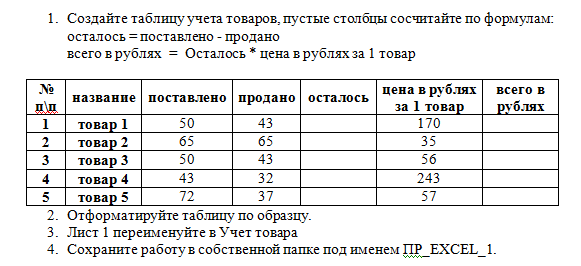 15.04.20гТема: Использование электронной таблицы для выполнения учебных заданий из различных предметных областей.Задание 1. Создать таблицу расчета реализации продукции.Запустите программу Excel.Дважды щелкните на ярлычке чистого рабочего листа и дайте ему название Таблица.Оформите таблицу так как представлено на (Рис1.) :Рис. 1 Исходные данные таблицыПри оформлении таблицы необходимо использовать панель инструментов Форматирование. При вводе Даты приобретения активизируйте Формат – Ячейки. Выберите формат Дата и выберите вид вводимой даты.Аналогично произведите ввод данных по ценам, в данном случае формат – Денежный.В ячейку F3 в Строке формул введите формулу расчета Стоимости: D3*E3.Скопируйте данную формулу в следующие ячейки: активизируйте ячейку F3 и с помощью маркера протяните до окончания таблицы.Для подсчета последней строки Итого, в ячейке D16 выполните команду Автосуммирование на панели инструментов  Стандартная.После заполнения всей таблицы выделите ее и на панели инструментов  Форматирование активизируйте кнопку Границы. Данная команда позволит вывести сетку таблицы, при распечатке документа.Выделите всю таблицу, при помощи контекстного меню скопируйте ее и вставьте в следующий пустой ЛистПереименуйте лист Таблица 2.В данной таблице необходимо произвести сортировку данных в алфавитном порядке, для этого: выделите первый столбец Наименование товара и на панели инструментов Форматирование выберите кнопку Сортировка по возрастанию, список товаров будет16.04.20гТема: Системы управления базами данных (СУБД). Возможности СУБД. Основные элементы БД.Домашнее задание:ЗаданияСоставьте реляционную модель собственной записной книжки, в которой хранятся сведения о ваших друзьях и знакомых.Составьте реляционную модель табеля успеваемости учеников вашего класса.Создайте на листе бумаги базу данных, которая описывала бы административное устройство какого-либо предприятия или фирмы. Какую модель базы данных лучше применить в этом случае?Создайте на листе бумаги базу данных, которая описывала бы любую административную структуру.17.04.20гТема: Режимы работы. Структура данных. Типы данных. Ввод и редактирование записей. Сортировка и поиск записей. Виды и способы организации запросов. Создание форм и отчетов.Выполнение практического заданияРазработайте базу данных для объекта «Водохранилища». Средняя глубина Камского водохранилища — 6,5 м. Объем Рыбинского водохранилища — 25 куб.км. Напор Цимлянского водохранилища — 26 м. Площадь Братского водохранилища — 5380 кв. км. Средняя глубина Куйбышевского водохранилища — 10,4 м. Объем Цимлянского водохранилища — 24 куб. км. Площадь Рыбинского водохранилища — 4650 кв. км. Объем Братского водохранилища — 180 куб. км. Площадь Камского водохранилища — 1700 кв.км. Напор Куйбышевского водохранилища — 28 м. Средняя глубина Цимлянского водохранилища — 9,2 м. Напор Камского водохранилища— 21 м. Площадь Куйбышевского водохранилища — 5000 кв. км. Напор Рыбинского водохранилища — 25 м. Средняя глубина Братского водохранилища — 34 м. Объем Куйбышевского водохранилища — 52 куб. км. Средняя глубина Рыбинского водохранилища — 5,5 м. Объем Камского водохранилища — 11 куб. км. Напор Братского водохранилища — 104 м. Площадь Цимлянского водохранилища — 2600 кв. км.22.04.20гТема: Работа в СУБД MS Access. Создание таблиц, форм.Задание. Создать автоформу в столбец по таблице «Поставщики»Порядок работы1.  Откройте программу СУБД Microsoft Access и откройте свою созданную базу данных.2.  Выберите объект базы — Формы. Нажмите кнопку Создать, в открывшемся окне Новая форма выберите вид формы: «Автоформа: в столбец»; в качестве источника данных укажите таблицу «Поставщики» (рис. 20.1). Сохраните созданную форму с именем «Поставщики».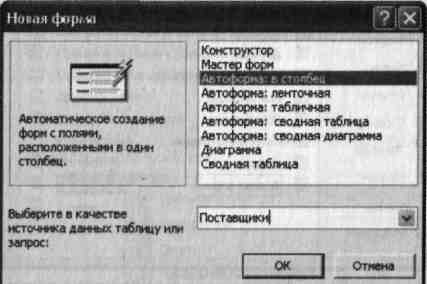 Рис. 20.1. Создание автоформы таблицы «Поставщики»3.  Введите две новые записи с использованием формы «Поставщики».4.  Сохраните созданную форму.Задание 20.2. Создать форму с помощью Мастера форм на основе таблицы «Товары»Порядок работы1.  Для создания формы Мастером форм выберите объект базы — Формы. Нажмите кнопку Создать, в открывшемся окне Новая форма выберите способ создания формы — «Мастер форм»; в качестве источника данных укажите таблицу «Товары».2.  Выберите:— поля — Код Товара, Описание товара, Код поставщика (рис. 20.2) (для выбора полей используйте кнопки Выбор одного поля между окнами выбора);— внешний вид формы — в один столбец;— стиль — официальный;23.04.20гТема: Создание запросов и отчетовЗадание: Групповое задание Провести социологический опрос среди своих сверстников и создать базу данных «Мир подростка», включив поля: фамилия, имя, дата рождения. Включить поля, характеризующие увлечения: музыка (поп, рок, классика и т.п.); спорт (футбол, волейбол, роликовые коньки и т.п.); вредные привычки (курение, азартные игры, алкоголь, нецензурные выражения и т.п.)Включить поля, характеризующие отношение к учебе: любимые предметы; нелюбимые предметы; причины проблем на уроках (сложность, нет учебника, запущенные знания и т.п.); проблемы в жизни (здоровье, родители, психологическое окружение и т.п.)На основе собранных данных провести исследования:- мир увлечений;- проблемы в школе;- проблемы в жизни.24.04.20гТема: Типы графических изображений.Вопросы:Перечислите все виды графикиКакая графика устарела и практически не используется на сегодняшний день?В чем преимущества растровой графики?В чем недостатки растровой графики?В чем преимущества векторной графики?В чем недостатки векторной графики?Какая графика используется при создании компьютерных игр?29.04.20гТема: Обзор программ компьютерной графики.Вопросы:Что такое компьютерная графика?Классификация компьютерной графики30.04.20гТема: Представление о мультимедиа и презентационном оборудование.Вопросы:Что такое мультимедиа?Какие устройства компьютера называют мультимедийными?Что такое мультимедийные презентации? Где их применяют?С помощью каких программ можно создать мультимедийную презентацию?Какие основные этапы создания презентации?ABCCDEF1Данные по реализации продукции ОАО «Карандаш»Данные по реализации продукции ОАО «Карандаш»Данные по реализации продукции ОАО «Карандаш»Данные по реализации продукции ОАО «Карандаш»Данные по реализации продукции ОАО «Карандаш»Данные по реализации продукции ОАО «Карандаш»Данные по реализации продукции ОАО «Карандаш»2Наименование товараПредприятиеПредприятиеДата приобретенияКоличество (шт.)Цена за ед.(руб.)Стоимость (руб.)3Тетрадь общаяШкола№1Школа№118.12.01566,50 р.Формула 4Тетрадь 12 листЧИП «Эль»ЧИП «Эль»01.03.021001,50 р.Формула5Альбом д/рисованияШкола изобразительных искусств Школа изобразительных искусств 14.02.02709,20 р.Формула…Формула14Формула15Формула16ИТОГО